 ANUNȚ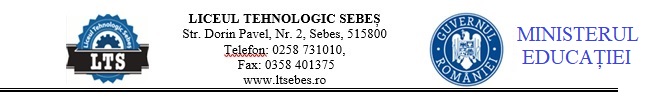 DEPUNEREA DOSARELOR DE ÎNSCRIERE PENTRU CANDIDAȚII DECLARAȚI ADMIȘI ÎN ÎNVĂȚĂMÂNTUL LICEAL ÎN ETAPA I- a pentru anul școlar 2022-2023 Candidații declarați admiși la învățământul LICEAL în etapa I ,depun dosarele:fizic – la Liceul Tehnologic Sebes, sala de clasa nr 1, Str. Dorin Pavel, Nr 2, Loc Sebeș, jud Alba in perioada 15.07-2022 – 19.07.2022 in intervalul orar 9°° - 15°°online – la adresa de e-mail admitere@ltsebes.roDosarele vor cuprinde următoarele documente:Cererea de înscriere (în atașament)Certificat de naștere – în copieCarte de identitate – în copieAdeverință cu notele și media generală obținute la Evaluarea Națională și calculul mediei de admitereFoaie matricolă –de la Școala Gimnazială absolvităAdeverință medicală cu vaccinurileUn dosar plicPentru candidații din mediul RURAL - Extras de cont bancar deschis la Banca Transilvania cu IBAN pe numele elevului  Pe dosar se scrie: NUME, INIȚIALA TATA, PRENUME ELEV, număr de telefon părinteATENȚIE!!!!!Conform Metodologiei de admitere,candidații care în perioada menționată mai sus nu-și depun dosarele de înscriere se consideră retrași iar locurile sunt declarate neocupate.NU SE PRIMESC DOSARE INCOMPLETE!!!